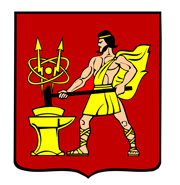 АДМИНИСТРАЦИЯ ГОРОДСКОГО ОКРУГА ЭЛЕКТРОСТАЛЬМОСКОВСКОЙ ОБЛАСТИПОСТАНОВЛЕНИЕ14.01.2020 № 4/1О признании утратившим силу муниципального правового актаВ соответствии с федеральными законами от 06.10.2003 № 131-ФЗ «Об общих принципах организации местного самоуправления в Российской Федерации», от 26.12.2008 № 294-ФЗ «О защите прав юридических лиц и индивидуальных предпринимателей при осуществлении государственного контроля (надзора) и муниципального контроля», в целях приведения муниципальных правовых актов Администрации городского округа Электросталь Московской области в соответствие с действующим законодательством:Признать утратившими силу постановление Администрации городского округа Электросталь Московской области от 22.05.2013 № 363/6 «Об утверждении Порядка организации и проведения муниципального жилищного контроля на территории городского округа Электросталь Московской области» (с изменениями, внесенными постановлением Администрации городского округа Электросталь Московской области         от 07.04.2015 №248/5).Опубликовать настоящее постановление в газете «Официальный вестник» и разместить на сайте городского округа Электросталь Московской области www.electrostal.ru.Источником финансирования размещения настоящего постановления в средствах массовой информации принять денежные средства, предусмотренные в бюджете городского округа Электросталь Московской области по подразделу 0113 «Другие общегосударственные вопросы» раздела 0100.Настоящее постановление вступает в силу после его официального опубликования.Глава городского округа 								   В.Я. Пекарев